ATZINUMS Nr. 22/11-3.7/104par atbilstību ugunsdrošības prasībāmAtzinums iesniegšanai derīgs sešus mēnešus.Atzinumu var apstrīdēt viena mēneša laikā no tā spēkā stāšanās dienas augstākstāvošai amatpersonai:Atzinumu saņēmu:2023. gada ___. ___________DOKUMENTS PARAKSTĪTS AR DROŠU ELEKTRONISKO PARAKSTU UN SATURLAIKA ZĪMOGU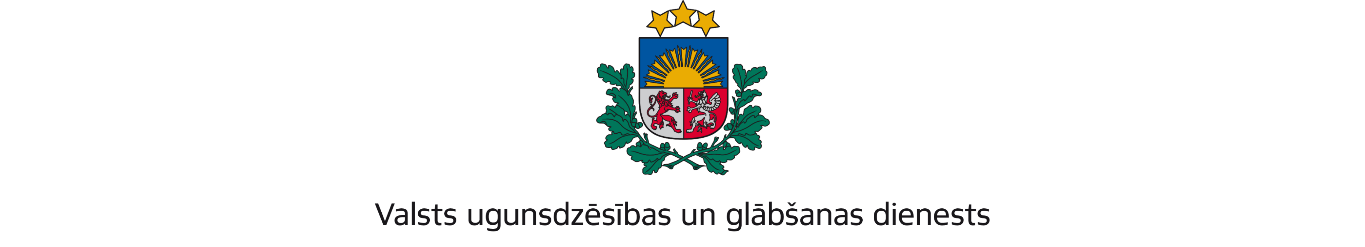 ZEMGALES REĢIONA PĀRVALDEDobeles iela 16, Jelgava, LV-3001; tālr.: 63037551; e – pasts: zemgale@vugd.gov.lv; www.vugd.gov.lvTukumsBiedrība „Mēs dzīvojam zaļi”(izdošanas vieta)(juridiskās personas nosaukums vai fiziskās personas vārds, uzvārds)20.06.2023.Reģ. Nr. 40008218290(datums)(juridiskās personas reģistrācijas numurs)„Sveikuļi”, Tumes pagasts,Tukuma novads, LV-3139(juridiskās vai fiziskās personas adrese)1.Apsekots: Atpūtas kompleksa „Sveikuļi” kempinga mājas (turpmāk – Objekts).(apsekoto būvju, ēku vai telpu nosaukums)2.Adrese: „Sveikuļi”, Tumes pagasts, Tukuma novads.3.Īpašnieks (valdītājs): SIA „Ansis”,(juridiskās personas nosaukums vai fiziskās personas vārds, uzvārds)Reģ. Nr. 49203001182, „Sveikuļi”, Tumes pagasts, Tukuma novads.(juridiskās personas reģistrācijas numurs un adrese vai fiziskās personas adrese)4.Iesniegtie dokumenti: Nometnes vadītājas Evitas Freimanes, apliecības Nr.097-00013,2023.gada 7.jūnija iesniegums (izsūtīts no nometnes.gov.lv).5.Apsekoto būvju, ēku vai telpu raksturojums: Objekts aprīkots ar autonomiem ugunsgrēka detektoriem un nokomplektēts ar ugunsdzēsības aparātiem.6.Pārbaudes laikā konstatētie ugunsdrošības prasību pārkāpumi: Netika konstatēti.7.Slēdziens: Objekts atbilst ugunsdrošības prasībām diennakts nometņu rīkošanai.8.Atzinums izdots saskaņā ar: Ministru kabineta 2009.gada 1.septembra noteikumu Nr.981„Bērnu nometņu organizēšanas un darbības kārtība” 8.5. apakšpunktu.(normatīvais akts un punkts saskaņā ar kuru izdots atzinums)9.Atzinumu paredzēts iesniegt: Valsts izglītības satura centram.(iestādes vai institūcijas nosaukums, kur paredzēts iesniegt atzinumu)Valsts ugunsdzēsības un glābšanas dienesta Zemgales reģiona pārvaldes priekšniekam, Dobeles ielā 16, Jelgavā, LV-3001.(amatpersonas amats un adrese)Valsts ugunsdzēsības un glābšanas dienesta Zemgales reģiona pārvaldesTukuma daļas komandierisV.Driķis(amatpersonas amats)(paraksts)(v. uzvārds)20.06.2023. elektroniski parakstīts dokuments nosūtīts uz e-pastu: evita.freimane@gmail.com(juridiskās personas pārstāvja amats, vārds, uzvārds vai fiziskās personas vārds, uzvārds; vai atzīme par nosūtīšanu)(paraksts)